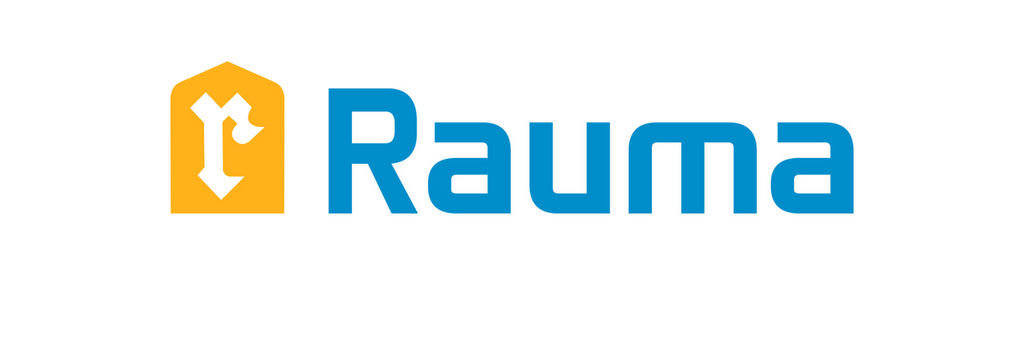 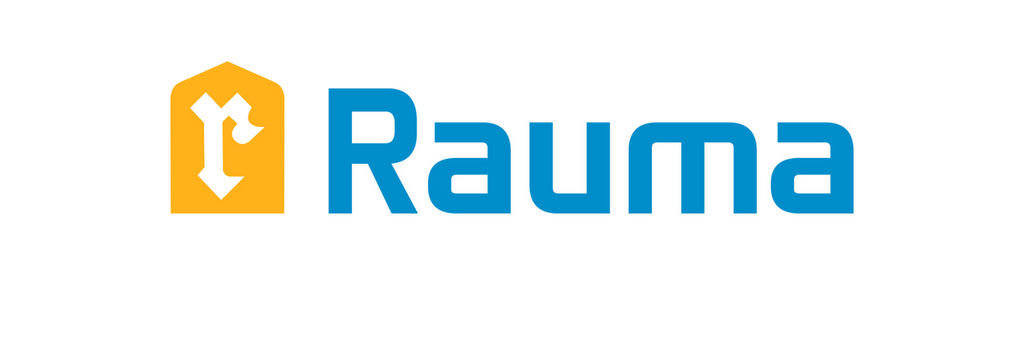 Pohjoiskehän koulu, yhteisöllinen oppilashuoltoryhmäPaikka: neuvottelutila Poke
Päivämäärä: 17.5.2022
Osallistujat: Taina Suvikas pj, Jukka Raiskinmäki, Satu Alapeteri, Tiia Alonen, Anitta Tammela, Teija Nieminen, Mari Lätti,  Tuula Viheroja.  Poissa Jaana Kemppinen 
Kellonaika: 14.00-15.30Pöytäkirjan kohdatTaina kertoi keskustelusta, johon hänet oli kutsuttu. Helsinkiin oli kutsuttu kolmen tunnin keskusteluun aiheesta haastava käyttäytyminen. Keskustelutilaisuuden järjesti ITLA. Käytiin läpi koronakyselystä vielä puuttuvat kohdat. Samalla käytiin läpi Mitä sinulle kuuluu-kyselyn ja henkilökunnalle tehdyn Kuumemittari-kyselyn tulokset. Molemmat kyselyt kertoivat, että sekä oppilaille että henkilökunnalle kuuluu hyvää.Keskustelimme Veso/suunnittelu-päivien sisällöstä ja oppilashuollon mahdollisuudesta osallistua suunnittelupäiviin. Tarkoituksena ainakin kertoa yksilö- ja yhteisöllisestä oppilashuollosta sekä esitellä henkilökunta. Tiistaina 9.8. klo 9.30. Taina puhuu yksilö-ja yhteisöllisen oppilashuollon eroista. Ensi syksyn yhteisöllisen oppilashuollon kokoukset 24.8. vuosikellon tekeminen, 21.9., 19.10, 23.11.,21.12.Pöytäkirjaa piti Tuula Viheroja